Кроссворд «Музыкальные инструменты»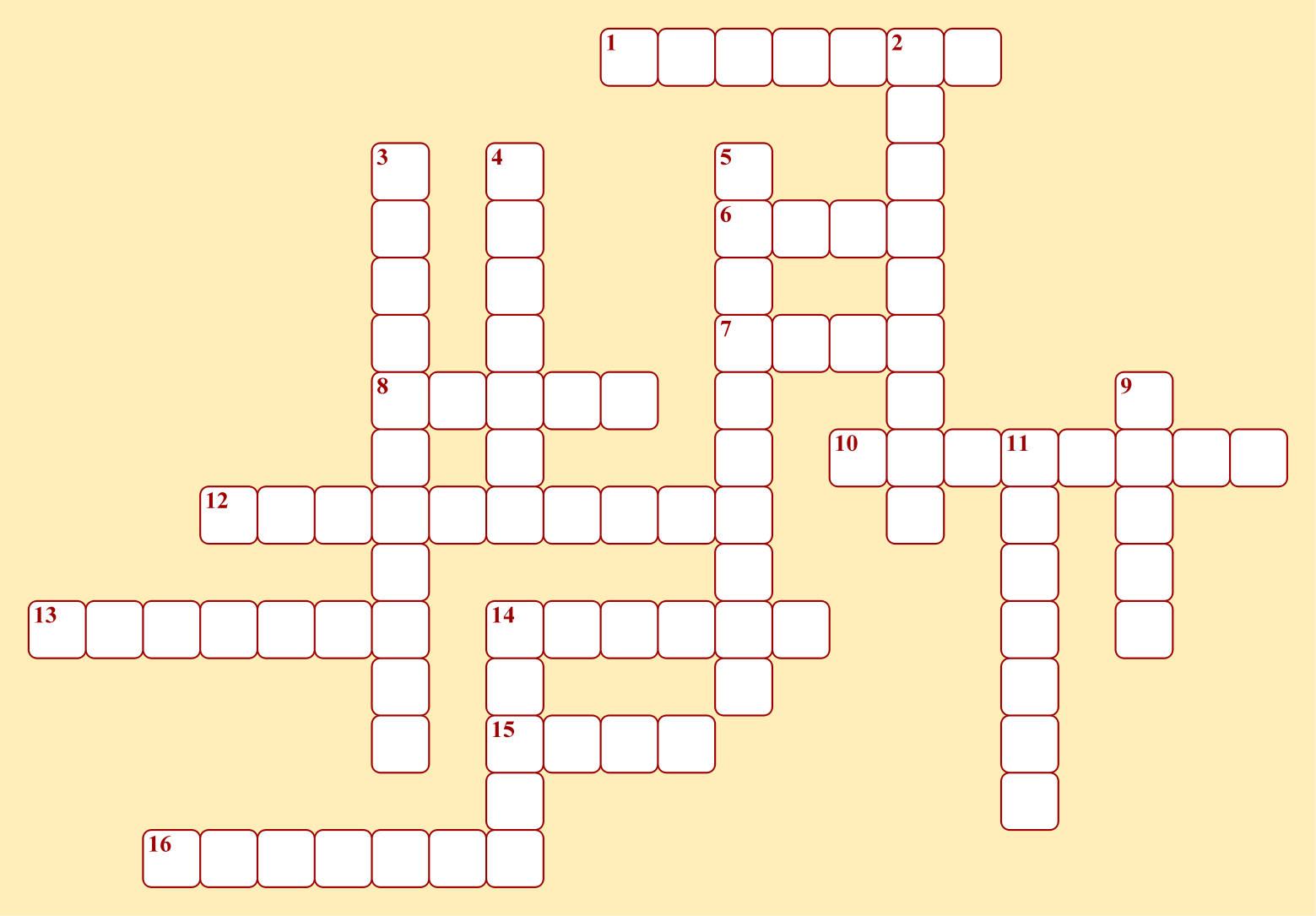 По горизонтали:1. Самый известный струнный смычковый инструмент.6. Так называется струнный смычковый инструмент, а также женский голос.7. Самый низкий по звучанию медный духовой инструмент.8. Инструмент, который используется в оркестре в качестве камертона.10. Медный духовой инструмент – «лесной рог». Прославился «золотым ходом».12. Меньшая из больших виол.13. Название этого медного духового инструмента – «большая труба», «трубища».14. Высокий звучанию деревянный духовой инструмент.15. Удар в этот музыкальный инструмент возвещает о начале очередного раунда в боксе.16. У какого деревянного духового инструмента мундштук похож на клюв птицы?По вертикали:2. Самый низкий по звучанию струнный смычковый инструмент.3. Ударный музыкальный инструмент, названный по своей геометрической форме.4. Шумовой ударный инструмент, бывает большим и малым.5. Ударный инструмент, вернее, инструменты, используемые в испанском танце.9. Высокий по звучанию медный духовой инструмент, соло которого можно услышать в марше из оперы «Аида» Джузеппе Верди.11. Ударный инструмент, чьё название напоминает разновидность посуды.14. Деревянный духовой инструмент, название которого означает «вязанка дров».